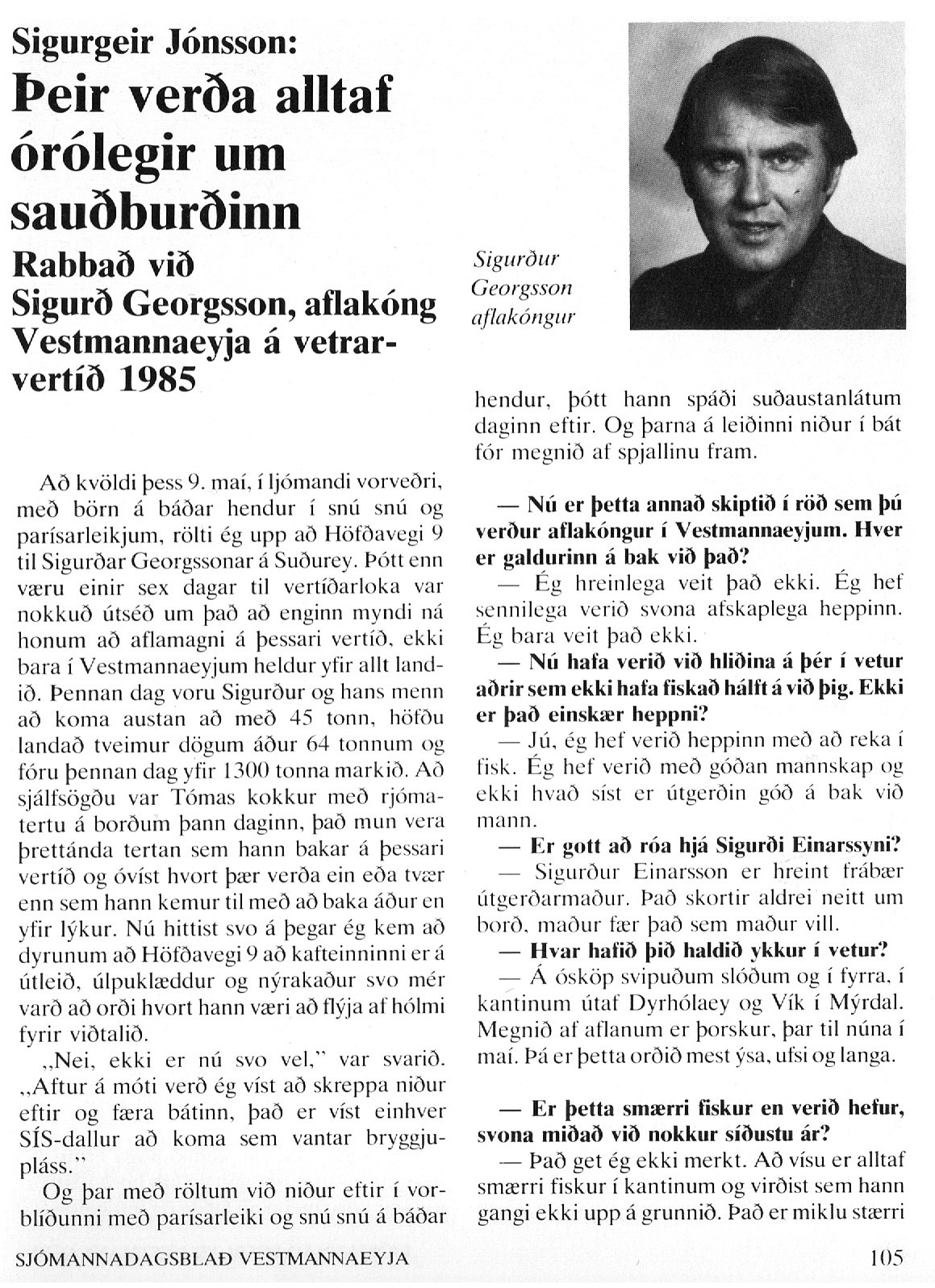 ---1-----------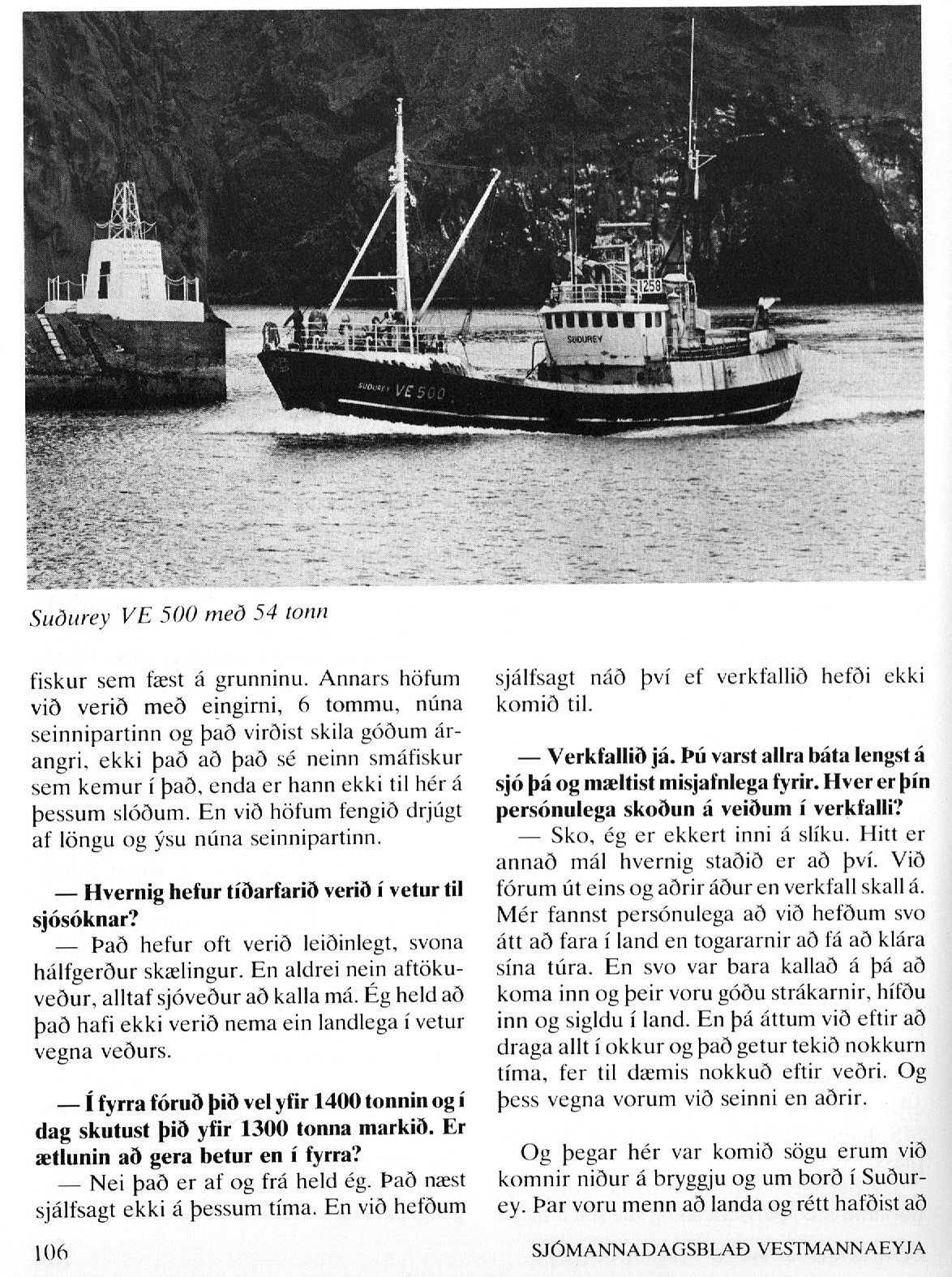 -------------2------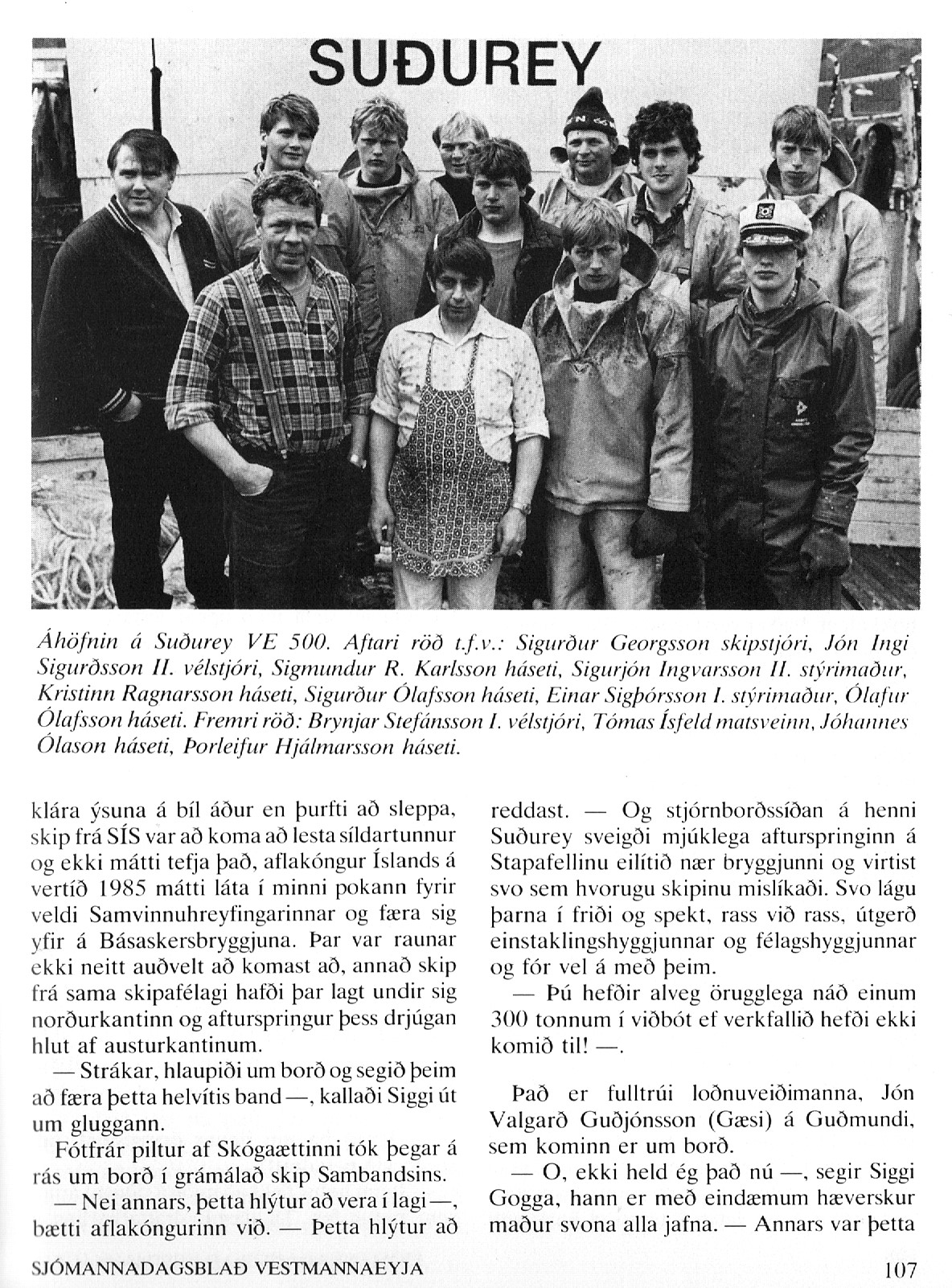 -----3------------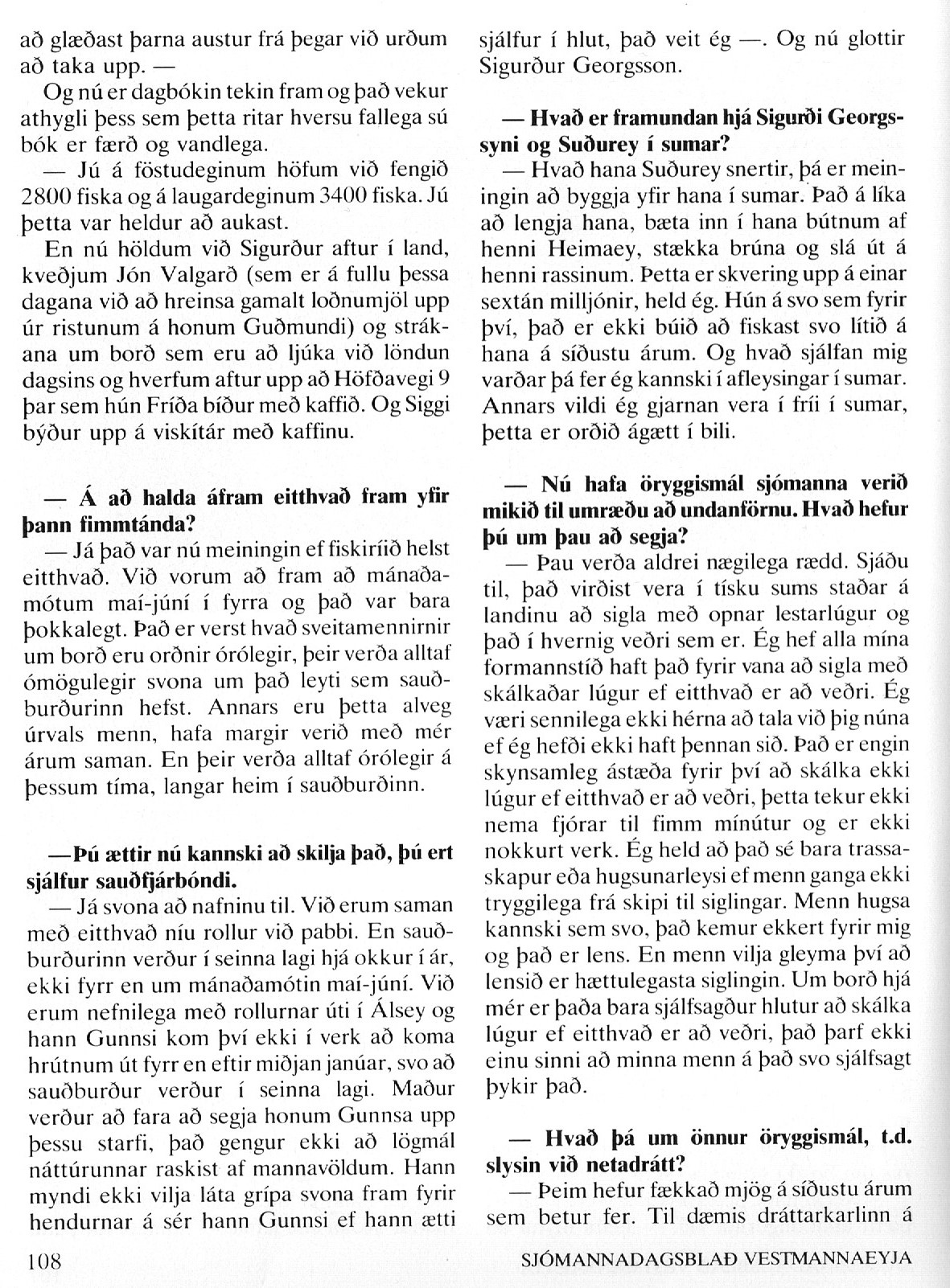 -4-----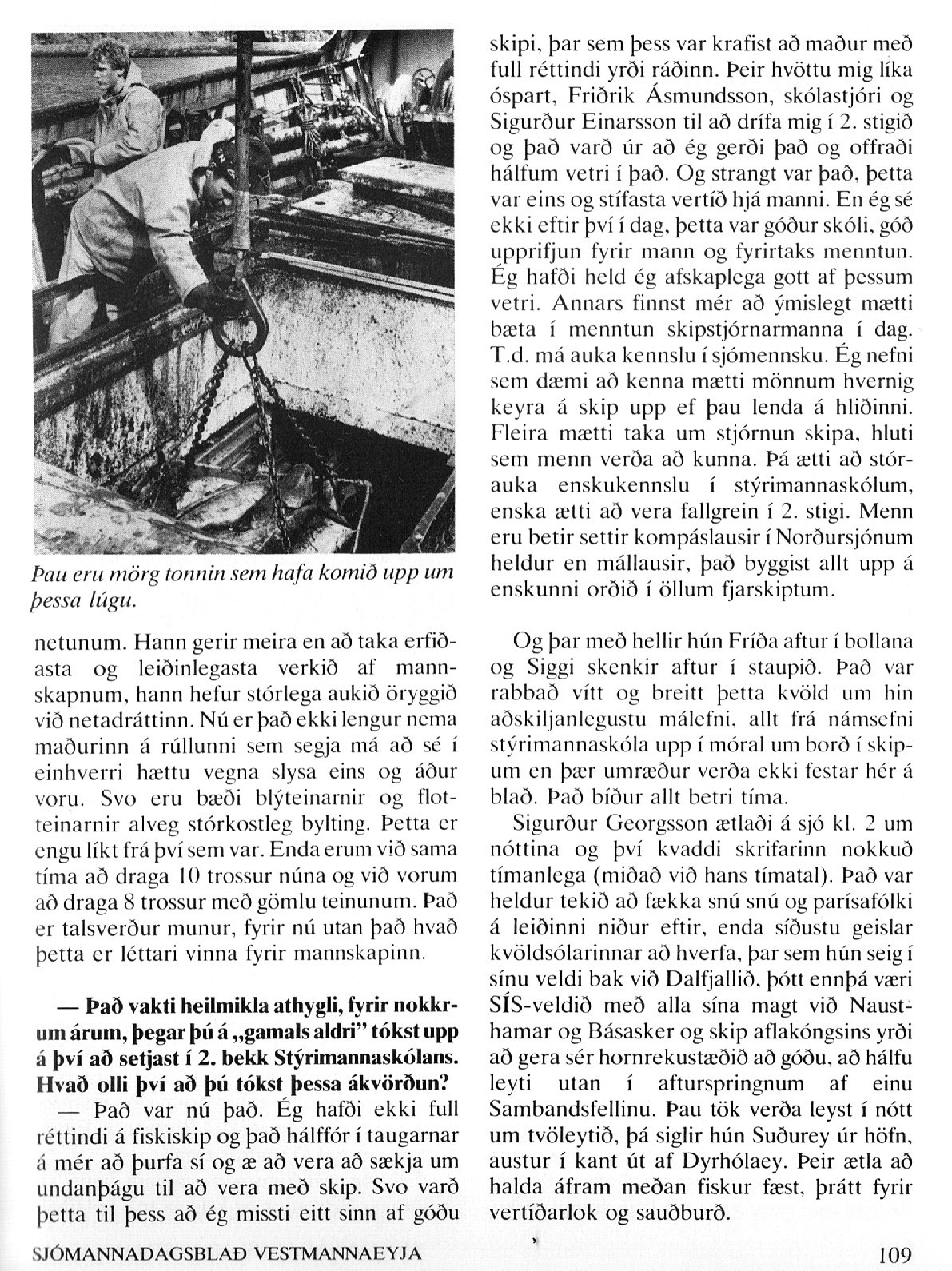 ---------5-----------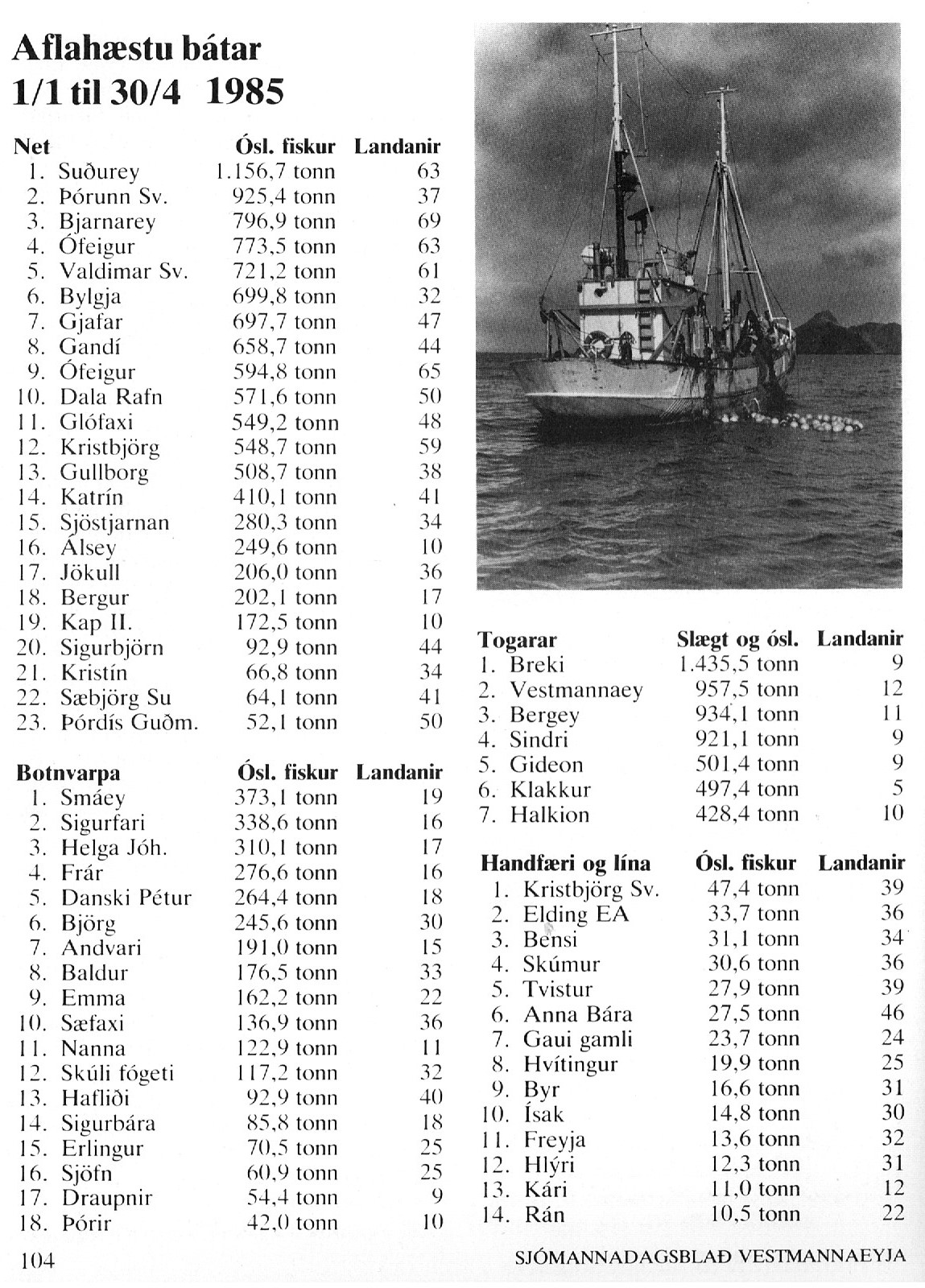 Tekið uppúr sjómannadagsblaði 1985.